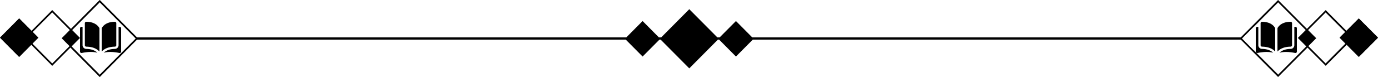 Povestea literei XLitera X: Salut! Ai nimerit la FIX pentru o poveste EXTRAORDINARĂ. Sunt litera X și te invit să mă descoperi într-o aventură cum nu s-a mai auzit.Pe un raft, lângă fereastră, stătea, uitat de toți, un PIX albastru. Și ce dacă făcea parte dintr-o colecție de EXCEPȚIE, cu gravură de aur? Nimeni până acum nu se arătase interesat câtuși de puțin să-l folosească. Ar fi dat orice să poată EXPLORA lumea de afară: mașini, oameni, păsări călătoare ...Hotărât să-și schimbe soarta, într-una din zile își luă avânt și ateriză pe caietul cu foi albe, imaculate. Simțise că acesta i-ar putea fi un bun prieten. Caietul își deschise duios coperțile și-l invită să facă niște EXERCIȚII, să-și folosească imaginația și, în felul acesta, putea descoperi lumea.La început timid, pixul trase câteva mâzgălituri, apoi altele, până căpătă puțină îndemânare. Avea mari emoții, parcă era la un EXAMEN important. Darnicul caiet îi oferea mereu foi curate și uite așa, din câteva linii și punctulețe, pixul cel albastru putea fi orice își dorea.Mai întâi și-a dorit să fie un TAXI cu care să străbată tot orașul, apoi a vrut să fie mai mare, să poată duce copiii în EXCURSII și EXPEDIȚII ... și așa a devenit un MAXI-TAXI. Speriat însă de câteva CLAXOANE, a întors repede foaia. Auzise că e tare palpitant să fii un EXCAVATOR .... și îndată a dat viață unuia. L-a impresionat povestea unui EX-CAMPION la BOX, așa că i-a făcut portretul EXACT cum îl descrise la televizor.S-a gândit să înveselească puțin magazinul desenând un XILOFON, apoi un SAXOFON. Dar cea mai frumoasă aventură a fost cea în acvariu. Îi plăcea nespus de multă apa, semăna cu cerneala sa. Acvariul era plin de XIFO, niște peștișori colorați, cu coada în formă de spadă. Erau EXTREM de jucăuși! Cei mai voinici dintre ei se provocau la duel, ca niște cavaleri adevărați. În felul acesta, pixul cel albastru primea cele mai interesante forme. Singura lui dezamăgire era că nu putea să-și împărtășească aventurile cu ceilalți prieteni ai săi fiindcă desena pe o singură coală de hârtie. Soluția salvatoare a apărut când stăpânul casei a adus un XEROX nou-nouț. La început au crezut că e un EXTRATERESTRU care aruncă foi. Apoi, când i-au înțeles rostul, au început să multiplice schițele faimosului pix. Ca un adevărat artist, acesta își punea semnătura pe fiecare - semnul inspirat de coada peștișorilor xifo.Și de atunci, semnătura acestuia a rămas litera X. Dacă o vei întâlni pe vreo coală de hârtie, să știi că aparține pixului din fereastră.